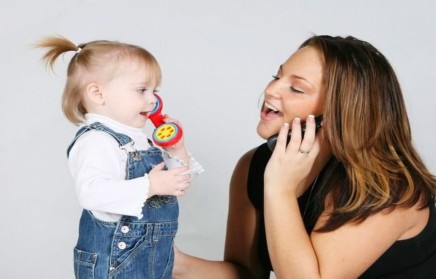 Развитие речи ребенка - один из самых волнующих вопросов для родителей. Все мы знаем, что речь – это мощный и важный фактор и стимул развития ребенка. Период  младенчества.Уже с первых месяцев жизни посредством непосредственно-эмоциональной формы общения с окружающим миром у ребенка складывается коммуникативная потребность: интерес к взрослому, эмоциональное отношение к нему, формируется избирательное внимание к речи окружающих. 
В норме у ребенка в 2-3 мес. появляется гуление. Оно приходит на смену крику. Это этап активной подготовки речевого аппарата к произношению звуков. Одновременно осуществляется процесс развития понимания речи, малыш учится управлять интонацией. В 7-9 мес. появляется лепет. Ребенок произносит серии одинаковых слогов: "дя-дя-дя", "ба-ба-ба", "ма-ма-ма". 
К концу первого года жизни в эмоционально значимой ситуации малыш выражает свом желания, намерения речевыми средствами. Появляется несколько осознанно употребляемых ребенком слов. Это двусложные слова, состоящие из одинаковых слогов: "мама", "баба", "дядя", бах, ав-ав, би-би, на, дай, там, и т.д.… Уже на первом году жизни внимательное наблюдение за развитием ребенка помогает определить, существуют ли основания для беспокойства:
- Ребенок не реагирует на звуки, для него характерно однообразное гуление
- Не формируется избирательное внимание к речи окружающих
- Отсутствие или рудиментарность лепета (нет отраженного лепета), невыполнение простых словесных команд, отсутствие подражательных игровых действий
- Ребенок не реагирует на свое имя; отмечается отсутствие лепетных слов.После года развитие речи идет стремительно. Ребенок все больше и больше произносит осмысленных звукосочетаний, слов. Ребенок в процессе общения просит, указывает, требует и сообщает. Язык мимики и жестов начинает постепенно угасать. К полутора годам дети могут показать некоторые части тела, выполняют простые инструкции, понимают содержание несложных рассказов по сюжетным картинкам. Между полутора и двумя годами появляются предложения, состоящие их двух и трех слов. У большинства детей к празднованию второго дня рождения или несколькими месяцами позже происходит настоящий «взрыв» развития речи. Быстро увеличивается его словарный запас (к 2 годам активный словарь составляет 300-400 слов), слова приобретают обобщающее значение, появляются глаголы и другие части речи, которые употребляются в раз¬личных грамматических формах, предложение состоит из нескольких слов. К концу второго года жизни речь становится основным средством общения.На третьем году жизни дети рассматривают в книжках картинки, слушают (5-10 минут) истории, понимают значение слов большой, маленький. У них увеличивается не толь¬ко запас общеупотребительных слов, но и появляется стремление к словотворчеству: изобретаются новые слова. К трем годам возникает потребность в самостоятельности, стремление действовать независимо от взрослых, развивается самооценка. Это находит отражение в речевом поведении, в выборе лексических и эмоционально-выразительных средств. Ребенок начинает говорить о себе в первом лице. К этому времени активный словарь ребенка включает до 1500 слов. Вместо простой двухсложной фразы он начищает использовать развернутые предложения. К трем годам ребенок использует все части речи и строит полные грамматически оформленные предложения.  Основания для беспокойства: - Стойкое и длительное по времени отсутствие речевого подражания новым для ребенка словам. (Такая остановка может быть и при нормальном развитии речи, но не долее полугода после появления первых трех-пяти слов.) - При появлении речевого подражания ребенок, как правило, воспроизводит часть вместо целого слова или искажает его, использует аморфные слова. Например: дека — девочка, пику — купи, пэха — хлеб. - Ребенок не строит из накопленных слов предложений. Не появляются глаголы.
- Ребенок строит предложения, но их грамматическое оформление грубо искажено, например: Аня хочет нет — Я не хочу.- Не говорит о себе в первом лице, не пользуется местоимением "Я". 
- Во время речи кончик языка высовывается между зубами. Звуки произносятся с «хлюпаньем», имеют носовой оттенок.4 года. В речи четырехлетнего малыша уже встречаются сложносочиненные и сложноподчиненные предложения, употребляются предлоги по, до, вместо, после, союзы что, куда, сколько. Словарный запас 1500-2000 слов, в том числе слова, обозначающие временные и пространственные понятия. Ребенок правильно произносит свистящие и шипящие звуки . Исчезает смягченное произношение согласных.5 лет. К пяти годам запас слов у ребенка увеличивается до 2500-3000. Он активно употребляет обобщающие слова ("одежда", "овощи", "животные" и т.п.), называет широкий круг предметов и явлений окружающей действительности. В словах уже не встречаются пропуски, перестановки звуков и слогов; исключение составляют только некоторые трудные незнакомые слова (экскаватор). В предложении используются все части речи. Ребенок овладевает всеми звуками родного языка и правильно употребляет их в речи.В период от 5 до 7 лет словарь ребенка увеличивается до 3500 слов, в нем активно накапливаются образные слова и выражения, устойчивые словосочетания (ни свет ни заря, на скорую руку и др.) Усваиваются грамматические правила изменения слов и соединения их в предложении. В этот период ребенок активно наблюдает за явлениями языка: пытается объяснить слова на основе их значения, размышляет по поводу рода существительных. Таким образом развивается языковое и речевое внимание, память, логическое мышление и другие психологические предпосылки, необходимые для дальнейшего развития ребенка, его успешного обучения в школе.
ПРОЯВЛЕНИЯ РЕЧЕВЫХ НАРУШЕНИЙ в дошкольном возрасте:
•    Нарушения звукопроизношения: неправильное артикулирование звуков, пропуски, замена звуков
•    Нарушение слоговой структуры слова – пропуски, перестановки слогов в слове
•    Лексические недостатки: бедный словарный запас, непонимание значение и смысла слов
•    Неправильное грамматическое оформления высказывания.
•    Затруднения в пересказывании, построении самостоятельного связного высказывания
•    Темпо-ритмические недостатки: ускоренный или замедленный темп речи, запинки, спотыкание, необоснованные остановки в речи, скандирование (послоговое произнесение) словПомните о том, что любое нарушение всегда легче вовремя предупредить, чем исправлять!